桃園地檢署1945反賄梗圖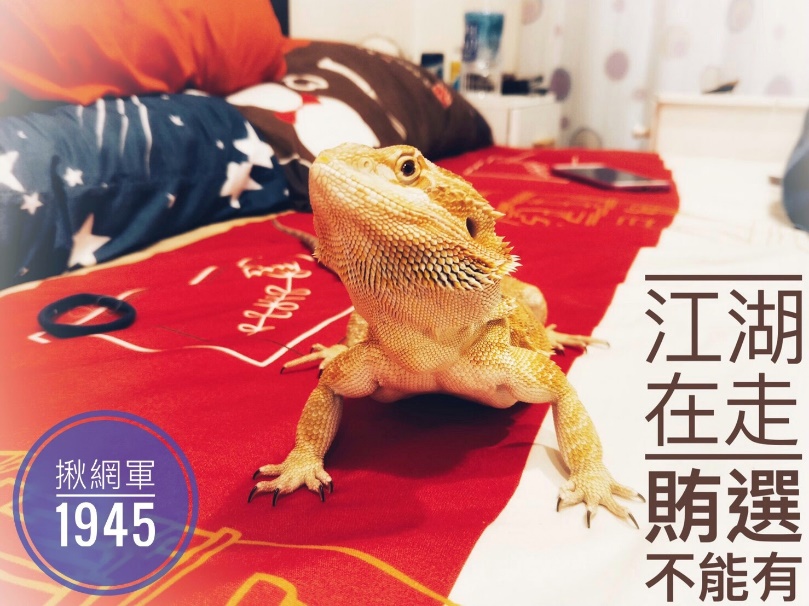 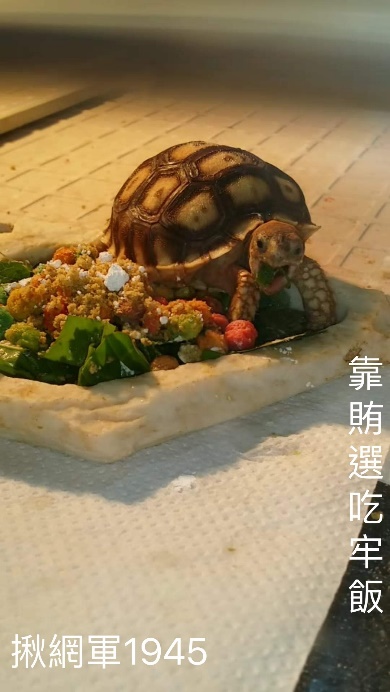 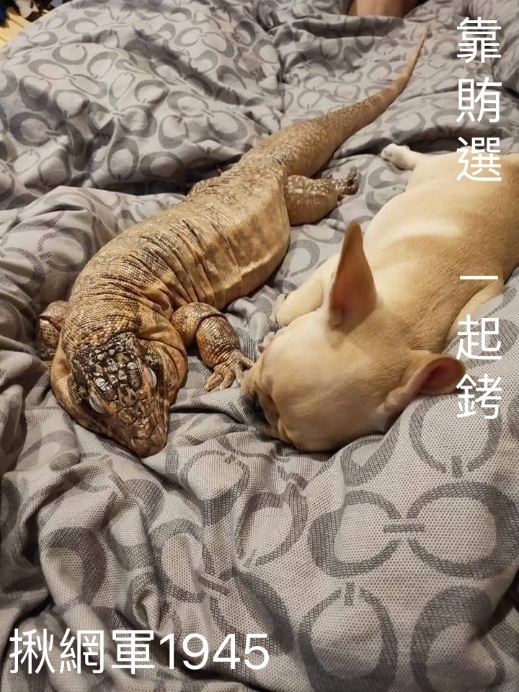 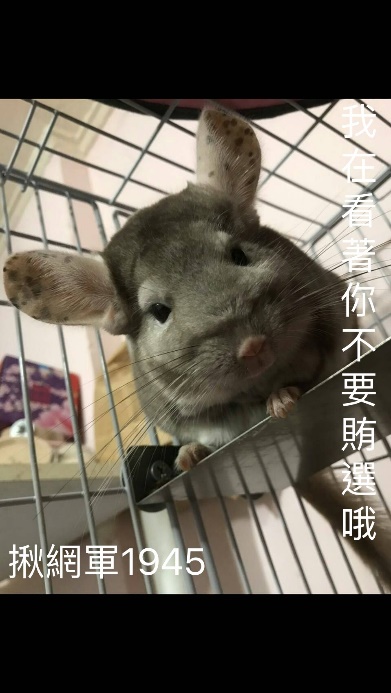 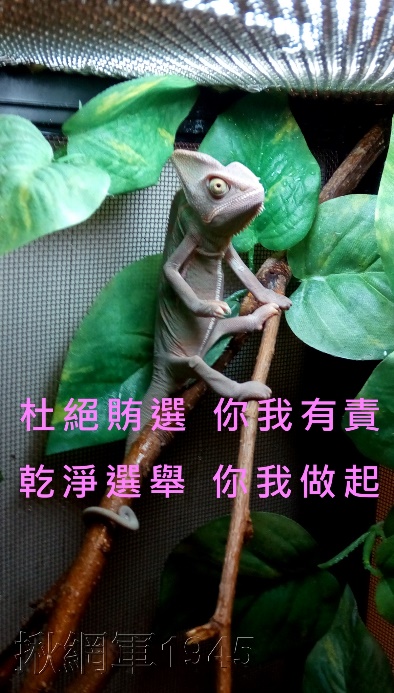 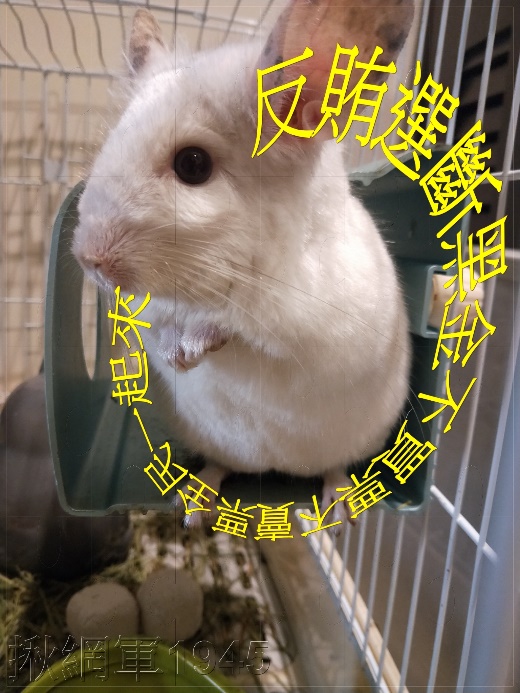 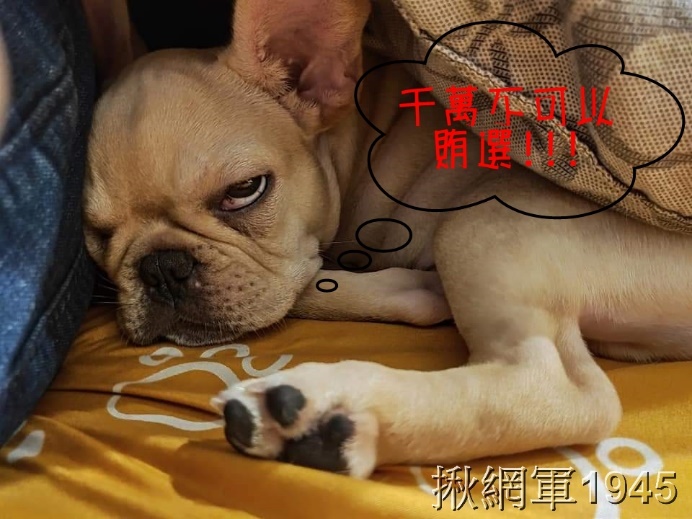 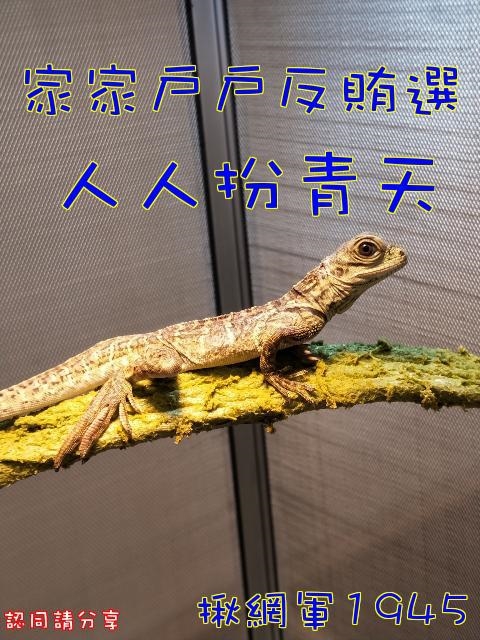 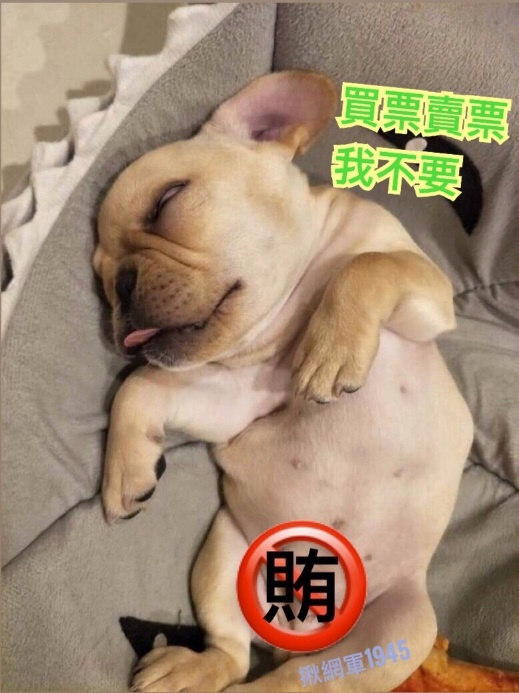 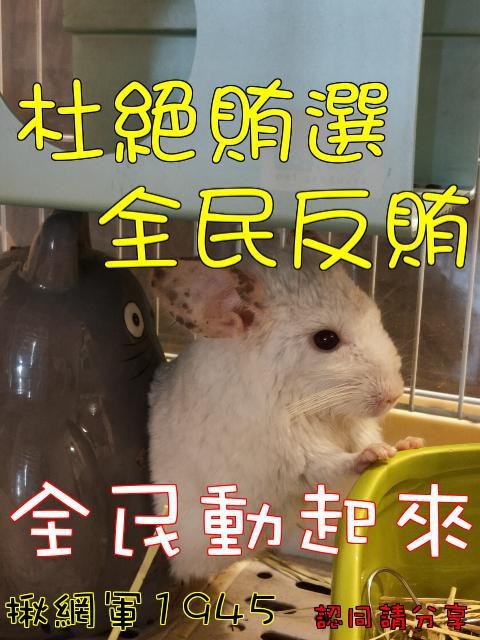 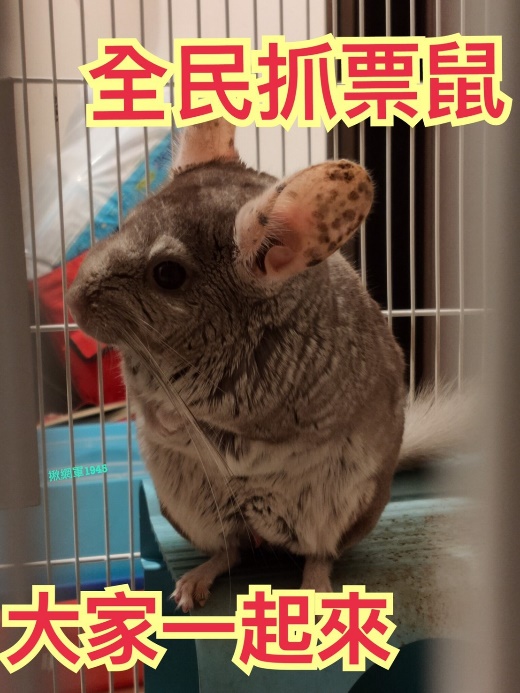 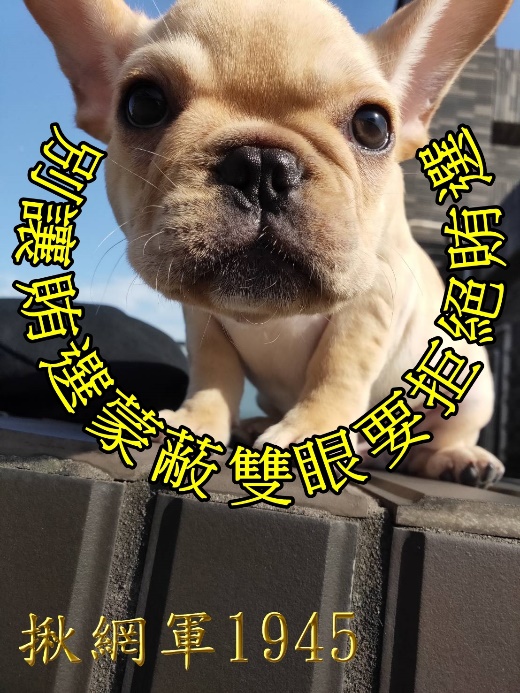 